Приложение № _19__к Постановлению местной администрации внутригородского муниципального образования Санкт-Петербурга муниципальный округ Дворцовый округот «02» апреля____ 2020 года № 34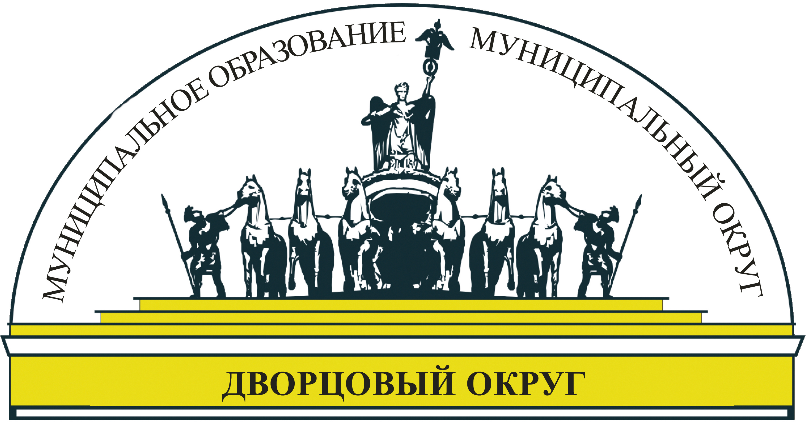 МУНИЦИПАЛЬНАЯ ПРОГРАММА«Осуществлении экологического просвещения,а также организация экологического воспитания и формирования экологической культуры в области обращения с твердыми коммунальными отходами»на 2020-2022 годыСанкт-Петербург2019г.ПАСПОРТ ПРОГРАММЫПеречень основных мероприятий Программы на 2020 годПеречень основных мероприятий Программы на 2021 годПеречень основных мероприятий Программы на 2022 годФИНАНСИРОВНИЕ МЕРОПРИЯТИЙ ПРОГРАММЫДля реализации мероприятий, предусмотренных Программой, необходимое финансовое обеспечение в 2020 – 2021 – 2022 годах составит 90,0 тысяч рублей.Финансирование программных мероприятий предусматривается за счет средств бюджета МО МО Дворцовый округ (целевая статья расходов __________________) , утвержденного Решением муниципального Совета  МО  МО Дворцовый округ от ________________ 2019 года №______ .Размеры бюджетного финансирования мероприятий Программы могут меняться в соответствии с изменениями в доходной части местного бюджета.АУДИТОРИЯ ПРОГРАММЫ- Жители округа.ОЦЕНКА ЭФФЕКТИВНОСТИ РЕАЛИЗАЦИИ ПРОГРАММЫ И ОЖИДАЕМЫЕ КОНЕЧНЫЕ РЕЗУЛЬТАТЫСоциально – экономическая эффективность Программы характеризуется: 1. Увеличение количества граждан, вовлечение населения в участие в мероприятия по осуществлению экологического просвещения,а также организации экологического воспитания и формирования экологической культуры в области обращения с твердыми коммунальными отходами.2. Информирование населения об особенностях обращения с твердыми коммунальными отходами;Формирование негативного отношения у жителей округа, учащихся образовательных учреждений, расположенных на территории округа к загрязнению окружающей среды нерациональным отношением при обращении с твердыми коммунальными отходами3. Обновление и совершенствование учебно-материальной базы учебно-консультационного пункта.ИЗМЕНЕНИЯ И ДОПОЛНЕНИЯ ПРОГРАММЫВсе изменения и дополнения к настоящей программе вносятся Местной администрацией МО МО Дворцовый округ и утверждаются постановлениями.КОНТРОЛЬ ЗА ХОДОМ РЕАЛИЗАЦИИ ПРОГРАММЫКонтроль за ходом реализации Программы осуществляется:- Местной администрацией МО МО Дворцовый округ;- Муниципальным Советом МО МО Дворцовый округ;- Главой МО МО Дворцовый окург.Срок реализации Программы – 2020-2022 года.Наименование ПрограммыОсуществлении экологического просвещения,а также организация экологического воспитания и формирования экологической культуры в области обращения с твердыми коммунальными отходами в границах внутригородского муниципального образования Санкт-Петербурга муниципальный округ Дворцовый округОснование разработки Программы1. Федеральный закон от 06.10.2003 N 131- ФЗ  «Об общих принципах организации местного самоуправления в Российской Федерации»;2. Закон Санкт- Петербурга от 23.09.2009 N420-79 «Об организации местного самоуправления в Санкт- Петербурге»3. Устав МО МО Дворцовый округ ЗаказчикМестная администрация внутригородского муниципального образования Санкт-Петербурга муниципальный округ Дворцовый округОтветственные разработчики программыЗаместитель главы местной администрации МО МО Дворцовый округ по организационным и правовым вопросам, руководитель отдела по профилактике терроризма и  экстремизма и информационной безопасности, Руководитель отдела по благоустройствуЦели изадачи программы Участие органов местного самоуправления в создании в Санкт-Петербурге благоприятной окружающей среды;-организация экологического воспитания и формирования культуры в области обращения с твердыми коммунальными отходами; -Содействие повышению правовой грамотности населения по    вопросам обращения с твердыми коммунальными отходами;  -Содействие усилению активности населения в вопросах охраны окружающей среды;    Утверждение в сознании жителей убеждений, уважения к природе, стремления сохранить   окружающую средуЦелевые индикаторыи показатели1. Количество граждан, вовлекаемых в деятельность по осуществлению экологического просвещения,а также организацию экологического воспитания и формирование экологической культуры в области обращения с твердыми коммунальными отходами на территории муниципального образования. 2. Повышение правовой грамотности населения по вопросам экологической культуры в области обращения с твердыми коммунальными отходамиСроки и этапы реализации Программы2020 - 2022 годы.Перечень основных мероприятий ПрограммыСм. приложение к программеОбъемы и источники финансирования Бюджет внутригородского муниципального образования Санкт-Петербурга муниципальный округ Дворцовый округ на 2020 год в размере 80,00 тысяч рублей.на 2021 год в размере 30,00 тысяч рублей.на 2022 год в размере 30,00 тысяч рублей.Ожидаемые конечные результаты реализации ПрограммыВовлечение населения в участие в мероприятия по осуществлению экологического просвещения,а также организации экологического воспитания и формирования экологической культуры в области обращения с твердыми коммунальными отходами;Информирование населения об особенностях обращения с твердыми коммунальными отходами;Формирование негативного отношения у жителей округа, учащихся образовательных учреждений, расположенных на территории округа к загрязнению окружающей среды нерациональным отношением при обращении с твердыми коммунальными отходамиСистема организации контроляза реализацией программыМуниципальный Совет внутригородского муниципального образования Санкт-Петербурга муниципальный округ Дворцовый округ, Местная Администрация внутригородского муниципального образования Санкт-Петербурга муниципальный округ Дворцовый округ№п/пМероприятияИсполнителиСрокиреализациимероприятийОбъём финанси-рования11123451.1Издание брошюры для жителей округаЕланская С.Л.Воробъев А.В.1-3 квартал20,01.2Взаимодействие с обслуживающими организациями, ТСЖ, органами исполнительной власти Глава МА, заместитель главы МАв течении годаБез финансирования1.3Участие в совещаниях по вопросам осуществления экологического просвещения,а также организации экологического воспитания и формирования экологической культуры в области обращения с твердыми коммунальными отходамиГлава МА,Заместители главы МАв течении годаБез финансирования1.4Организация обучения населения по вопросам осуществления экологического просвещения,а также организации экологического воспитания и формирования экологической культуры в области обращения с твердыми коммунальными отходамизаместитель главы МА по организационным и правовым вопросам, руководитель отдела благоустройству1-4 квартал0,01.5Размещение информации о деятельности местной администрации по осуществлению экологического просвещения,а также организации экологического воспитания и формирования экологической культуры в области обращения с твердыми коммунальными отходами на территории муниципального образования на официальном сайте и публикации в газете «Дворцовый округ»Воробьёв А.В.в течении годаБез финансирования1.6Создание видеоролика по осуществлению экологического просвещения2 квартал50,01.7Организация экскурсий для жителей округа3-4 квартал10,0№п/пМероприятияИсполнителиСрокиреализациимероприятийОбъём финанси-рования11123451.1Издание брошюры для жителей округаЕланская С.Л.Воробъев А.В.1-3 квартал20,01.2Взаимодействие с обслуживающими организациями, ТСЖ, органами исполнительной власти Глава МА, заместитель главы МАв течении годаБез финансирования1.3Участие в совещаниях по вопросам осуществления экологического просвещения,а также организации экологического воспитания и формирования экологической культуры в области обращения с твердыми коммунальными отходамиГлава МА,Заместители главы МАв течении годаБез финансирования1.4Организация обучения населения по вопросам осуществления экологического просвещения,а также организации экологического воспитания и формирования экологической культуры в области обращения с твердыми коммунальными отходамизаместитель главы МА по организационным и правовым вопросам, руководитель отдела благоустройству1-4 квартал10,01.5Размещение информации о деятельности местной администрации по осуществлению экологического просвещения,а также организации экологического воспитания и формирования экологической культуры в области обращения с твердыми коммунальными отходами на территории муниципального образования на официальном сайте и публикации в газете «Дворцовый округ»Воробьёв А.В.в течении годаБез финансирования№п/пМероприятияИсполнителиСрокиреализациимероприятийОбъём финанси-рования11123451.1Издание брошюры для жителей округаЕланская С.Л.Воробъев А.В.1-3 квартал20,01.2Взаимодействие с обслуживающими организациями, ТСЖ, органами исполнительной власти Глава МА, заместитель главы МАв течении годаБез финансирования1.3Участие в совещаниях по вопросам осуществления экологического просвещения,а также организации экологического воспитания и формирования экологической культуры в области обращения с твердыми коммунальными отходамиГлава МА,Заместители главы МАв течении годаБез финансирования1.4Организация обучения населения по вопросам осуществления экологического просвещения,а также организации экологического воспитания и формирования экологической культуры в области обращения с твердыми коммунальными отходамизаместитель главы МА по организационным и правовым вопросам, руководитель отдела благоустройству1-4 квартал10,01.5Размещение информации о деятельности местной администрации по осуществлению экологического просвещения,а также организации экологического воспитания и формирования экологической культуры в области обращения с твердыми коммунальными отходами на территории муниципального образования на официальном сайте и публикации в газете «Дворцовый округ»Воробьёв А.В.в течении годаБез финансирования